Извещение о проведении публичных торгов по продаже объекта незавершенного строительства в форме аукциона1. Организатор аукционаОрганизатором аукциона является департамент муниципального имущества и земельных отношений администрации города Красноярска, находящийся по адресу: 660049, г. Красноярск, ул. Карла Маркса, 75.Контактные телефоны в г. Красноярске: 8 (391) 226-17-98, 8 (391) 226-18-12, 8 (391) 226-18-06, 8 (391) 226-17-08.2. Суд, принявший решение об изъятии  объекта незавершенного строительства у собственника путем продажи с публичных торгов.Решение об изъятии  объекта незавершенного строительства у собственника путем продажи с публичных торгов принято Арбитражным судом Красноярского края от 19.01.2021 по делу № А33-25569/2019. Резолютивная часть решения суда:иск департамента муниципального имущества и земельных отношений администрации города Красноярска удовлетворить, изъять у общества с ограниченной ответственностью «Диалектика-41» объект незавершенного строительства площадью 48431,6 кв. м, степенью готовности объекта незавершенного строительства 20 % с кадастровым номером 24:50:0300287:168, расположенный по адресу: Красноярский край, г. Красноярск, Центральный район, ул. Диктатуры Пролетариата –                                   ул. Дубровинского, путем продажи с публичных торгов в порядке, установленном постановлением Правительства Российской Федерации от 03.12.2014 № 1299 «Об утверждении Правил проведения публичных торгов по продаже объектов незавершенного строительства», обязать общество с ограниченной ответственностью «Диалектика-41» направить в адрес департамента муниципального имущества и земельных отношений администрации города Красноярска разрешительную (разрешения на строительство), проектную и техническую документацию в отношении объекта незавершенного строительства с кадастровым номером 24:50:0300287:168.3. Место, дата, время и порядок проведения аукционаПроведение публичных торгов по продаже объекта незавершенного строительства в форме аукциона  проводится в соответствии с требованиями пункта 1 статьи 239.1 Гражданского кодекса Российской Федерации, постановления Правительства Российской Федерации от 03.12.2014 № 1299 «Об утверждении правил проведения публичных торгов по продаже объектов незавершенного строительства», решения арбитражного суда Красноярского края  по делу № А33-25569/2019 от 19.01.2021.Аукцион начинается 01 октября 2021 года с 10:00 часов, по адресу: 
г. Красноярск, ул. Карла Маркса, 75, каб. 308.  Аукцион ведет сотрудник организатора аукциона.В аукционе могут участвовать только заявители, признанные участниками аукциона и (или) их представители по доверенности, оформленной в соответствии с действующим законодательством. Аукцион проводится путем повышения начальной (минимальной) цены предмета аукциона,  на шаг аукциона, который устанавливается в пределах 1 процента начальной цены предмета аукциона.В случае если в аукционе участвовал только один участник или при проведении аукциона не присутствовал ни один из участников аукциона, либо если после троекратного объявления предложения о начальной цене предмета аукциона не поступило ни одно предложение о цене предмета аукциона, которое предусматривало бы более высокую цену предмета аукциона, либо если по окончании срока подачи заявок на участие в аукционе не подана ни одна заявка, аукцион признается несостоявшимся.Участников аукциона (их представителей) непосредственно перед началом аукциона регистрируют с выдачей им пронумерованных карточек. Аукцион начинается с оглашения предмета аукциона, основных характеристик, начальной цены аукциона, «шага аукциона» и порядка проведения аукциона. Участник аукциона после объявления цены предмета аукциона и удара аукционного молотка поднимает карточку, в случае если он согласен купить объект незавершенного строительства по объявленной цене. Организатор аукциона объявляет номер карточки участника аукциона, который первым поднял карточку.Если после троекратного объявления цены предмета аукциона ни один участник аукциона не поднял карточку, аукцион завершается ударом аукционного молотка со словами «предложения не поступили, аукцион окончен», называется стоимость объекта и номер карточки победителя аукциона.Победителем аукциона признается участник аукциона, предложивший наибольшую стоимость объекта незавершенного строительства.Результаты аукциона оформляются протоколом о результатах аукциона, который подписывается в 2-х экземплярах. Один экземпляр протокола остается у организатора аукциона, 2-й передается победителю.Извещение о проведении аукциона размещается на официальном сайте Российской Федерации для размещения информации о проведении торгов www.torgi.gov.ru и на официальном сайте администрации города Красноярска www.admkrsk.ru в информационно-телекоммуникационной сети «Интернет» (далее – Официальные сайты), а также публикуется в газете «Городские новости».4. Предмет аукционаОбъект незавершенного строительства, степенью готовности 20%, расположенный по адресу: Красноярский край, г. Красноярск, Центральный район,                ул. Диктатуры Пролетариата – ул. Дубровинского, площадью 48431,6 кв. м,  с кадастровым номером 24:50:0300287:168.Схема расположения объекта незавершённого строительства на  земельном участке: 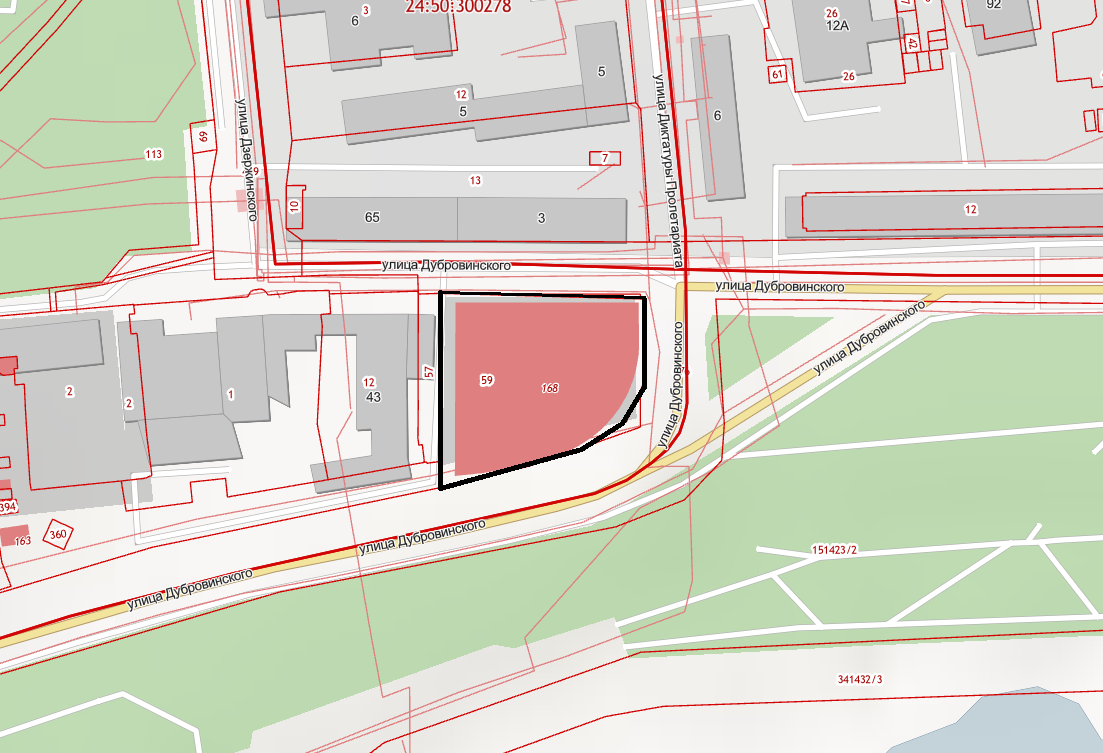 Объект незавершённого строительства находится в границах земельного участка  с кадастровым номером 24:50:0300287:59, площадью 3630 кв. м, адрес (местоположение): Местоположение установлено относительно ориентира, расположенного в границах участка. Почтовый адрес ориентира: Красноярский край,  г. Красноярск, Центральный район, ул. Диктатуры Пролетариата – ул. Дубровинского.  Правообладатель (собственник) объекта незавершенного строительства с кадастровым номером 24:50:0300287:168 ООО «Диалектика-41» (ИНН 2463108734).Разрешенное использование земельного участка согласно выписке из ЕГРН: место размещения многоэтажного жилого дома. Согласно разрешению на строительство от 24.04.2008 (дата продления 25.03.2016) № 31-4512 (продлено до 24.04.2020) наименование объекта капитального строительства (этапа) в соответствии с проектной документацией: жилой комплекс с инженерным обеспечением, с офисными помещениями, со встроенно-пристроенной трансформаторной подстанцией, подземной автостоянкой, общей площадью 48431,58 кв. м, объем 188321,92 куб. м, в том числе подземной части 50317,69 куб. м, площадь застройки 3180,93 кв. м. Государственная собственность на земельный участок не разграничена.Права на земельный участок – не зарегистрированы.Кроме того, согласно выписке из ЕГРН в границах участка расположено сооружение связи с кадастровым номером 24:50:0000000:344484 (правообладатель ПАО «Ростелеком»), сооружение с кадастровым номером 24:50:0000000:154425 снято с кадастрового учета 29.08.2019, сведения о сооружении с кадастровым номером 24:50:0000000:344480 отсутствуют в ЕГРН. В соответствии с Правилами землепользования и застройки городского округа город Красноярск, утвержденными Решением Красноярского городского Совета депутатов от 07.07.2015 № В-122 (далее - Правила), земельный участок относится к зоне застройки многоэтажными жилыми домами (Ж-4), зоне территорий объектов автомобильного транспорта (ИТ).Земельный участок расположен в границах следующих зон с особыми условиями использования территории:- охранная зона инженерных коммуникаций (Зона охраны искусственных объектов), реестровый номер: 24:50-6.6045, наименование: охранная зона КЛ-6 кВ от ТП 100 яч.1 до ТП 106 яч.4, ограничения использования объектов недвижимости в границах охранной зоны линии электропередач установлены в соответствии с п. 8-15 «Правил установления охранных зон объектов электросетевого хозяйства и особых условий использования земельных участков, расположенных в границах таких зон», утвержденных Постановлением Правительства РФ № 160 от 24.02.2009 (в ред. от 26.08.2013) «О порядке установления охранных зон объектов электросетевого хозяйства и особых условий использования земельных участков, расположенных в границах таких зон», дата внесения в ЕГРН 27.08.2019;- водоохранная зона (зона охраны природных объектов), реестровый номер 24:00-6.18539, учетный номер 24.00.2.235, наименование: водоохранная зона р.Енисей, дата внесения в ЕГРН 28.11.2016;- прибрежная защитная полоса (зона охраны природных объектов), реестровый номер 24:00-6.18540, учетный номер 24.00.2.234, наименование: прибрежная защитная полоса р. Енисей, дата внесения в ЕГРН 24.11.2016.Режим ведения строительной и хозяйственной деятельности регламентируется Водным кодексом Российской Федерации.Земельный участок частично расположен в границах зоны с особыми условиями использования территории:Зона охраняемого природного ландшафта объектов культурного наследия регионального значения: «Краеведческий музей. Египетский стиль», 1912–1929 гг., арх. Чернышов, ул. Дубровинского, 84; «Коммунальный мост», 1961 г., Центральный район (зона Л-1.12).Акт об установлении ограничений: Постановление Правительства Красноярского края №569-п от 15.11.2016 «Об утверждении границ зон охраны объектов культурного наследия федерального, регионального и местного (муниципального) значения, расположенных в г. Красноярске, особых режимов использования земель  и требований к градостроительным регламентам в границах данных зон охраны».Площадь земельного участка, покрываемая зоной: 14 кв. м.Ограничения использования земельного участка: Особые режимы использования земель и требования к градостроительным регламентам в границах территории зоны охраняемого природного ландшафта устанавливаются с учетом следующих требований:а) запрещение строительства объектов капитального строительства, ограничение хозяйственной деятельности, капитального ремонта и реконструкции объектов капитального строительства и их частей в целях сохранения и восстановления композиционной связи с объектом культурного наследия природного ландшафта, включая долины рек, водоемы, леса и открытые пространства (за исключением работ по благоустройству территории и размещению малых архитектурных форм):запрещение размещения рекламных конструкций, автостоянок, киосков и гаражей, установки опор высоковольтных линий электропередачи, трансформаторных подстанций;запрещение изменения исторически сложившихся природных и ландшафтных объектов, насаждений и элементов благоустройства, кроме изменений, связанных с восстановлением нарушенных природных объектов;запрещение хозяйственной деятельности, нарушающей характер и облик исторических ландшафтов;запрещение самовольной вырубки и посадки деревьев;б) сохранение качества окружающей среды, необходимого для обеспечения сохранности и восстановления (регенерации) охраняемого природного ландшафта:проведение работ по расчистке русла реки, укреплению берега на основе гидрологических исследований;создание пешеходных прогулочных зон, пешеходных дорожек и площадок;благоустройство территории с использованием традиционных элементов, характерных для облика города периода рубежа XIX–XX вв. (ограды, дорожные покрытия, малые формы);в) сохранение сложившегося в охраняемом природном ландшафте соотношения открытых и закрытых пространств в целях обеспечения визуального восприятия объекта культурного наследия в его историко-градостроительной и природной среде;г) соблюдение требований в области охраны окружающей среды, необходимых для обеспечения сохранности объекта культурного наследия в его историческом и ландшафтном окружении, а также охраняемого природного ландшафта:при вводе в эксплуатацию реконструированных объектов хозяйственной и иной деятельности, осуществляющих выбросы вредных (загрязняющих) веществ в атмосферный воздух, должно обеспечиваться непревышение технических нормативов выбросов и предельно допустимых выбросов, предельно допустимых нормативов вредных физических воздействий на атмосферный воздух;запрещение выпаса сельскохозяйственных животных;запрещение размещения мест хранения и захоронения отходов производства и потребления, химических, взрывчатых, токсичных, отравляющих и ядовитых веществ, пунктов захоронения радиоактивных отходов;запрещение загрязнения почв, грунтовых и подземных вод, поверхностных стоков;запрещение размещения кладбищ, скотомогильников;запрещение хозяйственной деятельности, оказывающей негативное воздействие на состояние объекта культурного наследия и его ландшафтного окружения, противоречащей законодательству Российской Федерации в области охраны окружающей природной среды;д) реконструкция и строительство объектов инженерно-транспортных коммуникаций, инженерных сетей при условии отсутствия их влияния на охраняемый природный ландшафт;е) обеспечение пожарной безопасности охраняемого природного ландшафта и его защиты от динамических воздействий;ж) озеленение территории с использованием древесных и кустарниковых пород, не препятствующее визуальному восприятию объекта культурного наследия;з) организация контроля над соблюдением требований в области охраны окружающей среды, необходимых для обеспечения сохранности объекта культурного наследия в его историческом и ландшафтном окружении, а также охраняемого природного ландшафта.Земельный участок частично расположен в границах зоны с особыми условиями использования территории:Зона охраняемого природного ландшафта объектов культурного наследия:  федерального значения: «Здание духовной семинарии», 1906–1907 гг.,  ул. Горького, 2; регионального значения: «Памятное место, связанное с историей  и культурой города», набережная р. Енисей, пл. Революции, городской парк   им. Горького (зона Л-1.13)акт об установлении ограничений: Постановление Правительства Красноярского края №569-п от 15.11.2016 «Об утверждении границ зон охраны объектов культурного наследия федерального, регионального и местного (муниципального) значения, расположенных в г. Красноярске, особых режимов использования земель  и требований к градостроительным регламентам в границах данных зон охраны».Площадь земельного участка, покрываемая зоной: 3 кв. м.Ограничения использования земельного участка: Особые режимы использования земель и требования к градостроительным регламентам в границах территории зоны охраняемого природного ландшафта устанавливаются с учетом следующих требований:а) запрещение строительства объектов капитального строительства, ограничение хозяйственной деятельности, капитального ремонта и реконструкции объектов капитального строительства и их частей в целях сохранения и восстановления композиционной связи с объектом культурного наследия природного ландшафта, включая долины рек, водоемы, леса и открытые пространства (за исключением работ по благоустройству территории и размещению малых архитектурных форм):запрещение размещения рекламных конструкций, автостоянок, киосков и гаражей, установки опор высоковольтных линий электропередачи, трансформаторных подстанций;запрещение изменения исторически сложившихся природных и ландшафтных объектов, насаждений и элементов благоустройства, кроме изменений, связанных с восстановлением нарушенных природных объектов;запрещение хозяйственной деятельности, нарушающей характер и облик исторических ландшафтов;запрещение самовольной вырубки и посадки деревьев;б) сохранение качества окружающей среды, необходимого для обеспечения сохранности и восстановления (регенерации) охраняемого природного ландшафта:проведение работ по расчистке русла реки, укреплению берега на основе гидрологических исследований;создание пешеходных прогулочных зон, пешеходных дорожек и площадок;благоустройство территории с использованием традиционных элементов, характерных для облика города периода рубежа XIX–XX вв. (ограды, дорожные покрытия, малые формы);в) сохранение сложившегося в охраняемом природном ландшафте соотношения открытых и закрытых пространств в целях обеспечения визуального восприятия объекта культурного наследия в его историко-градостроительной и природной среде;г) соблюдение требований в области охраны окружающей среды, необходимых для обеспечения сохранности объекта культурного наследия в его историческом и ландшафтном окружении, а также охраняемого природного ландшафта:при вводе в эксплуатацию реконструированных объектов хозяйственной и иной деятельности, осуществляющих выбросы вредных (загрязняющих) веществ в атмосферный воздух, должно обеспечиваться непревышение технических нормативов выбросов и предельно допустимых выбросов, предельно допустимых нормативов вредных физических воздействий на атмосферный воздух;запрещение выпаса сельскохозяйственных животных;запрещение размещения мест хранения и захоронения отходов производства и потребления, химических, взрывчатых, токсичных, отравляющих и ядовитых веществ, пунктов захоронения радиоактивных отходов;запрещение загрязнения почв, грунтовых и подземных вод, поверхностных стоков;запрещение размещения кладбищ, скотомогильников;запрещение хозяйственной деятельности, оказывающей негативное воздействие на состояние объекта культурного наследия и его ландшафтного окружения, противоречащей законодательству Российской Федерации в области охраны окружающей природной среды;д) реконструкция и строительство объектов инженерно-транспортных коммуникаций, инженерных сетей при условии отсутствия их влияния на охраняемый природный ландшафт;е) обеспечение пожарной безопасности охраняемого природного ландшафта и его защиты от динамических воздействий;ж) озеленение территории с использованием древесных и кустарниковых пород, не препятствующее визуальному восприятию объекта культурного наследия;з) организация контроля над соблюдением требований в области охраны окружающей среды, необходимых для обеспечения сохранности объекта культурного наследия в его историческом и ландшафтном окружении, а также охраняемого природного ландшафта.Земельный участок частично расположен в границах зоны с особыми условиями использования территории:Зона регулирования застройки и хозяйственной деятельности объектов культурного наследия регионального значения: «Флигель усадьбы Калугина», руб. XIX–XX в., ул. Дзержинского, 6; «Дом жилой усадьбы Калугина», 1880 г., ул. Дзержинского, 8  (ул. Дзержинского, 6); «Памятное место, связанное  с историей и культурой города», набережная р. Енисей, пл. Революции, городской парк им. Горького (зона Р-5.15).Акт об установлении ограничений: Постановление Правительства Красноярского края №569-п от 15.11.2016 «Об утверждении границ зон охраны объектов культурного наследия федерального, регионального и местного (муниципального) значения, расположенных в г. Красноярске, особых режимов использования земель  и требований к градостроительным регламентам в границах данных зон охраны».Площадь земельного участка, покрываемая зоной: 3614 кв. м.Ограничения использования земельного участка: особые режимы использования земель и требования к градостроительным регламентам в границах территории зоны регулирования застройки и хозяйственной деятельности, в пределах которой устанавливаются предельные параметры разрешенного строительства и реконструкции до 20 метров в высоту, устанавливаются с учетом следующих требований:а) ограничение строительства, необходимое для обеспечения сохранности объекта культурного наследия в его исторической среде, касающееся размеров, пропорций и параметров объектов капитального строительства и их частей, использования отдельных строительных материалов, применения цветовых решений, которые должны быть соподчинены композиционным, архитектурно-градостроительным особенностям объекта культурного наследия, в том числе установление предельных параметров разрешенного строительства и реконструкции объектов капитального строительства по высотности до 20 метров;б) ограничение капитального ремонта и реконструкции объектов капитального строительства и их частей, касающееся их размеров, пропорций и параметров, использования отдельных строительных материалов, применения цветовых решений, которые должны быть соподчинены композиционным, архитектурно-градостроительным особенностям объекта культурного наследия, в том числе установление предельных параметров разрешенной реконструкции объектов капитального строительства по высотности до 20 метров;в) обеспечение визуального восприятия объекта культурного наследия в его историко-градостроительной и природной среде;г) ограничение хозяйственной деятельности, необходимое для обеспечения сохранности объекта культурного наследия в его историко-градостроительной и природной среде;д) сохранение качества окружающей среды, необходимого для обеспечения сохранности объекта культурного наследия в его историко-градостроительной и природной среде;е) соблюдение требований в области охраны окружающей среды, необходимых для обеспечения сохранности объекта культурного наследия в его историческом и ландшафтном окружении, а также охраняемого природного ландшафта;ж) ограничение устройства рекламных и информационных конструкций:запрещение устройства рекламных и информационных конструкций с внешними габаритами рекламной панели более 1,7 м х 2,3 м;запрещение использования рекламной конструкции типа настенное панно;запрещение размещения рекламных и информационных конструкций перед объектами культурного наследия;запрещение использования рекламных тумб (пилларов) с размером информационного поля более 1,4 м x 3 м;использование рекламных конструкций, оформленных в едином стиле и нейтральном – сером цвете;внешний вид рекламных конструкций, размещаемых на протяжении одной улицы (квартала), должен соответствовать внешнему архитектурному облику сложившейся застройки улицы (квартала), единому стилевому решению;з) обеспечение защиты объекта культурного наследия от динамических воздействий;и) обеспечение сохранности всех исторически ценных градоформирующих объектов: жилых, гражданских, промышленных зданий и инженерных сооружений, фрагментов рядовой исторической застройки, ценных элементов планировки, высотных исторических доминант.Список ограничений по использованию земельного участка: - использовать участок согласно градостроительному регламенту в системе зонирования. Обеспечить содержание земель общего пользования, прилегающих к территории, в соответствии с экологическими нормами, санитарными правилами, иными действующими нормативными и законодательными актами. Правилами в зоне застройки многоэтажными жилыми домами (Ж-4) установлены следующие предельные параметры разрешенного строительства:1) предельный размер земельного участка: минимальный - 0,5 га; максимальный для отдельно стоящего жилого дома - 2,5 га, для комплекса жилых домов - 5 га (земельный участок с кадастровым номером 24:50:0300287:59, площадью 3630 кв. м образован 25.10.2006 до вступления в силу Правил);2) максимальный процент застройки в границах земельного участка, определяемый как отношение суммарной площади земельного участка, которая может быть застроена, ко всей площади земельного участка, - не более 40% (в условиях реконструкции существующей застройки - не более 60%);3) коэффициент интенсивности жилой застройки - не более 1,5 (в условиях реконструкции существующей застройки - не более 1,9);4) отступ от красной линии до зданий, строений, сооружений при осуществлении строительства - не менее 6 м (применяется в отношении красных линий, обозначающих существующие, планируемые (изменяемые, вновь образуемые) границы территорий, занятых линейными объектами транспортной инфраструктуры и (или) предназначенных для размещения таких объектов). В зоне территорий объектов автомобильного транспорта (ИТ) действия градостроительных регламентов не распространяются.Земельный участок расположен в границах проекта межевания территории Центральной левобережной части города Красноярска и района «Удачный» утвержденного постановлением администрации города от 15.12.2020 № 1005 (далее - Проект).Проектом предусмотрено образование земельного участка площадью 3693 кв. м, с видами разрешенного использования:  исключением размещения стоянок, гаражей и мастерских для обслуживания уборочной и аварийной техники, сооружений, необходимых для сбора и плавки снега; административные здания организаций, обеспечивающих предоставление коммунальных услуг (код - 3.1.2); обеспечение внутреннего правопорядка (код - 8.3), в части размещения объектов капитального строительства, необходимых для подготовки и поддержания в готовности органов внутренних дел, Росгвардии и спасательных служб, в которых существует военизированная служба; социальное обслуживание (код - 3.2); бытовое обслуживание (код - 3.3); амбулаторно-поликлиническое обслуживание (код - 3.4.1), в части размещения объектов капитального строительства, предназначенных для оказания гражданам амбулаторно-поликлинической медицинской помощи (поликлиники, фельдшерские пункты, молочные кухни); стационарное медицинское обслуживание (код - 3.4.2), в части размещения объектов капитального строительства, предназначенных для оказания гражданам медицинской помощи в стационарах (родильные дома); объекты культурно-досуговой деятельности (код - 3.6.1), в части зданий, предназначенных для размещения в них музеев, выставочных залов, художественных галерей, домов культуры, библиотек, кинотеатров и кинозалов; обеспечение занятий спортом в помещениях (код - 5.1.2), в части размещения спортивных клубов, спортивных залов, бассейнов в зданиях и сооружениях; площадки для занятий спортом (код - 5.1.3), в части размещения площадок для занятия спортом и физкультурой на открытом воздухе (физкультурные площадки, беговые дорожки); амбулаторное ветеринарное обслуживание (код - 3.10.1); деловое управление (код - 4.1), в части размещения во встроенных, пристроенных и встроенно-пристроенных помещениях; хранение автотранспорта (код - 2.7.1); отдых (рекреация) (код - 5.0), в части создания скверов и ухода за ними; осуществление религиозных обрядов (код - 3.7.1), в части размещения зданий и сооружений, предназначенных для совершения религиозных обрядов и церемоний (церкви, соборы, храмы, часовни, молельные дома); деловое управление (код - 4.1), в части размещения отдельно стоящих зданий; общественное управление (код - 3.8); общественное питание (код - 4.6); магазины (код - 4.4); гостиничное обслуживание (код - 4.7); развлекательные мероприятия (код - 4.8.1), в части размещения зданий и сооружений, предназначенных для размещения: дискотек и танцевальных площадок, аттракционов; связь (код - 6.8), за исключением антенных полей.Земельный участок частично расположен в границах проекта планировки улично-дорожной сети и территорий общественного пользования городского округа город Красноярск, утвержденного постановлением администрации города от 25.12.2015 № 833. 5. Форма заявки об участии в аукционе. Заявка на участие в аукционе предоставляется организатору аукциона по форме согласно Приложению № 1.6. Порядок приема заявок на участие в аукционе, адрес места приема, дата и время начала и окончания приема заявок на участие в аукционе.Прием заявок на участие в аукционе осуществляется по адресу: г. Красноярск, ул. Карла Маркса, 75, каб. 100, 503 в рабочие дни с 9:00 до 18:00 часов (перерыв на обед с 13:00 до 14:00 часов).Начало приема заявок: с 9.00 часов 26 августа 2021 года. Окончание приема заявок: до 10.00 часов 27 сентября 2021 года.Для участия в аукционе заявитель лично (через уполномоченного представителя) представляет в срок, установленный в извещении о проведении аукциона, следующие документы:а) заявка на участие в аукционе по установленной в извещении о проведении аукциона форме;б) копии документов, удостоверяющих личность заявителя (для граждан);в) надлежащим образом заверенный перевод на русский язык документов о государственной регистрации юридического лица в соответствии с законодательством иностранного государства, если заявителем является иностранное юридическое лицо;г) документ, подтверждающий полномочия лица на осуществление действий от имени заявителя - юридического лица (копия решения о назначении или об избрании физического лица на должность, в соответствии с которым такое лицо обладает правом действовать от имени заявителя без доверенности (далее - руководитель заявителя). В случае если от имени заявителя действует иное лицо, заявка на участие в аукционе должна содержать также доверенность на осуществление действий от имени заявителя, заверенную печатью заявителя и подписанную руководителем заявителя или уполномоченным этим руководителем лицом (для юридических лиц), либо нотариально удостоверенную доверенность от физического лица, либо нотариально заверенную копию такой доверенности. В случае если указанная доверенность подписана лицом, уполномоченным руководителем заявителя, заявка на участие в аукционе должна содержать также документ, подтверждающий полномочия такого лица;д) документы подтверждающие внесение задатка.Заявки регистрируются в журнале приема заявок. Присвоенный заявке номер, а так же дата и время подачи заявки проставляются на экземпляре заявителя (копии заявления) по требованию заявителя.Один заявитель вправе подать только одну заявку на участие в аукционе.Заявитель не допускается к участию в аукционе в следующих случаях:а) непредставление необходимых для участия в аукционе документов или представление недостоверных сведений;б) непоступление задатка на дату рассмотрения заявок на участие в аукционе;в) подача заявки лицом, не уполномоченным на осуществление таких действий.Заявки на участие в аукционе, полученные после окончания установленного срока их приема, не рассматриваются и в тот же день возвращаются заявителям, при этом организатор аукциона возвращает указанным заявителям задаток в течение 5 рабочих дней с даты подписания протокола о результатах аукциона.Заявитель вправе отозвать заявку на участие в аукционе в любое время до установленных даты и времени начала рассмотрения заявок. Организатор аукциона обязан вернуть задаток указанному заявителю в течение 5 рабочих дней с даты получения организатором аукциона уведомления об отзыве заявки на участие в аукционе.Организатор аукциона ведет протокол рассмотрения заявок на участие в аукционе, который должен содержать сведения о заявителях, допущенных к участию в аукционе и признанных участниками аукциона, датах подачи заявок, внесенных задатках, а также сведения о заявителях, не допущенных к участию в аукционе, с указанием причин отказа в допуске к участию в нем. Заявитель, признанный участником аукциона, становится участником аукциона с даты подписания организатором аукциона протокола рассмотрения заявок. Протокол рассмотрения заявок на участие в аукционе подписывается организатором аукциона.Рассмотрение заявок и определение участников аукциона будет проводиться с 10.00 часов 27 сентября 2021 года по адресу: г. Красноярск, 
ул. Карла Маркса, 75, каб. 503.Заявителям, признанным участниками аукциона, и заявителям, не допущенным к участию в аукционе, организатор аукциона направляет уведомления о принятых в отношении них решениях.Организатор торгов принимает меры по обеспечению сохранности зарегистрированных заявок и прилагаемых к ним документов, а также конфиденциальности сведений о заявителях и содержания представленных ими документов.7. Размер задатка, порядок его внесения участниками аукциона и возврата им задатка, банковские реквизиты счета для перечисления задатка.Размер задатка составляет 57 798 200 рублей.  При заключении договора с лицом, выигравшим аукцион, сумма внесенного им задатка засчитывается в счет исполнения обязательств по заключенному договору.Если аукцион не состоялся, полученный задаток подлежит возврату. Задаток, внесенный заявителем, который участвовал в аукционе, но не был признан его победителем, возвращается данному заявителю в течение 5 рабочих дней со дня подписания протокола о результатах аукциона.Задаток вносится до подачи заявки путем перечисления на расчетный счет организатора аукциона. Организатор аукциона обязан вернуть заявителю, не допущенному к участию в аукционе, внесенный им задаток в течение 5 рабочих дней со дня оформления протокола рассмотрения заявок на участие в аукционе.При уклонении или отказе лица, выигравшего аукцион, от заключения в установленный срок договора купли-продажи результаты аукциона аннулируются организатором аукциона, победитель утрачивает право на заключение указанного договора, задаток ему не возвращается.Реквизиты для перечисления задатка:ИНН 2466010657 КПП 246601001   УФК по Красноярскому краю (Департамент муниципального имущества и земельных отношений администрации города Красноярска л/с 05193005680) р/с 03232643047010001900 Отделение Красноярск Банка России//УФК по Красноярскому краю, г. Красноярск, БИК 010407105, к/с 40102810245370000011  Назначение платежа: «Задаток для участия в публичных торгах по продаже объекта незавершенного строительства с кадастровым номером 24:50:0300287:168».В случае если задаток вносится третьим лицом, в назначении платежа указываются наименование заявителя, номер и дата договора, заключенного между заявителем и третьим лицом, на основании которого осуществляется платеж.Денежные средства возвращаются организатором аукциона на счет, с которого они поступили.8. Начальная цена предмета аукциона. Шаг аукциона.9. Результаты аукциона.  	Результаты аукциона оформляются протоколом, который подписывается лицом, выигравшим аукцион и организатором аукциона в день его проведения.Лицо, выигравшее аукцион, и организатор аукциона подписывают договор купли-продажи объекта незавершенного строительства, являвшегося предметом аукциона по форме согласно Приложению 2, в течение 3 дней со дня подписания протокола о результатах аукциона. При уклонении или отказе лица, выигравшего аукцион, от заключения в установленный срок договора купли-продажи результаты аукциона аннулируются организатором аукциона, победитель утрачивает право на заключение указанного договора, задаток ему не возвращается. 	Средства, полученные от продажи на аукционе объекта незавершенного строительства, вносятся на счет организатора аукциона и переводятся организатором аукциона, бывшему собственнику объекта незавершенного строительства в течение 10 дней после государственной регистрации права собственности победителя аукциона на указанный объект за вычетом расходов на подготовку и проведение аукциона.Начальник отдела землепользованиядепартамента муниципального имущества и земельных отношений администрации города Красноярска                                                              Н.Н. КривенкоПриложение № 1Форма заявки:Приложение № 2ПРОЕКТ ДОГОВОРА КУПЛИ-ПРОДАЖИ ОБЪЕКТА НЕЗАВЕРШЕННОГО СТРОИТЕЛЬСТВА«___»_______________20____                                                      г. КрасноярскНа основании пункта 1 статьи 239.1 Гражданского кодекса Российской Федерации, пункта 5 статьи 39.6 Земельного кодекса РФ, постановления Правительства Российской Федерации от 03.12.2014 № 1299 «Об утверждении правил проведения публичных торгов по продаже объектов незавершенного строительства», решения Арбитражного суда Красноярского края по делу № А33-25569/2019 от 19.01.2021, протокола о результатах аукциона от  __________ № _____, извещения о проведении публичных торгов по продаже объекта незавершенного строительства в форме аукциона, опубликованного в газете «Городские новости» от ____ № ___,  департамент муниципального имущества и земельных отношений администрации города Красноярска, действующий без доверенности от имени собственника объекта незавершенного строительства ____________________________________, именуем__ в дальнейшем «Продавец», в лице заместителя руководителя департамента Харлашиной Нани Раиндиевны, действующей на основании Положения о департаменте муниципального имущества и земельных отношений администрации города Красноярска, утвержденного распоряжением администрации г. Красноярска от 23.05.2013 № 110-р, приказа заместителя Главы города - руководителя департамента муниципального имущества и земельных отношений от 28.04.2020 № 362 «О предоставлении права рассмотрения, подписи и визирования документов департамента Харлашиной Н.Р.», именуемый в дальнейшем «Организатор торгов», с одной стороны, и _____________________________________, именуемый в дальнейшем «Покупатель», с другой стороны, именуемые совместно «Стороны», заключили настоящий договор (далее – Договор) о нижеследующем:I.  ПРЕДМЕТ  ДОГОВОРАОрганизатор торгов обязуется предоставить в собственность за плату, а Покупатель принять и оплатить по цене и на условиях Договора объект незавершенного строительства с кадастровым номером 24:50:0300287:168, площадью 48431,6 кв. м, расположенный по адресу: Красноярский край, г. Красноярск, Центральный район, ул. Диктатуры Пролетариата – ул. Дубровинского, степенью готовности 20% (далее – Имущество).Имущество расположено в границах земельного участка, не являющегося предметом Договора, с кадастровым номером 24:50:0300287:59, общей площадью 3 630 кв. м, местоположением: ________________________. II. ЦЕНА ДОГОВОРА И ПОРЯДОК РАСЧЕТОВ2.1. Цена (стоимость) Имущества установлена в соответствии с протоколом о результатах аукциона и составляет _________________ (_______________________) рублей, в том числе НДС.2.2. Сумма задатка в размере ______________ (______________________________) рублей, перечисленного Покупателем на счет Организатора торгов в соответствии с условиями участия в аукционе, засчитывается в счет оплаты приобретаемого Покупателем Имущества, но не является авансовым платежом по договору. 2.3. За вычетом суммы задатка Покупатель обязан уплатить за Имущество _________ (________________________) рублей на счет Организатора торгов по следующим реквизитам: ИНН 2466010657 КПП 246601001, получатель: УФК по Красноярскому краю (Департамент муниципального имущества и земельных отношений администрации города Красноярска) р/с 03232643047010001900 Отделение Красноярск Банка России//УФК по Красноярскому краю, г. Красноярск, БИК 010407105, к/с 40102810245370000011.2.4. Оплата суммы, предусмотренной пунктом 2.3 настоящего Договора, производится Покупателем не позднее 10 календарных дней со дня подписания настоящего Договора. Обязательство по оплате считается исполненным со дня поступления денежных средств на счет Организатора торгов, указанный в настоящем Договоре. 2.5. Все расходы, связанные с уточнением платежа, производятся за счет Покупателя.2.6. Надлежащим выполнением обязательств Покупателя по оплате Имущества является поступление денежных средств в порядке, сумме и сроки, указанные в пунктах 2.2, 2.3, 2.5 настоящего Договора.2.7. В случае неуплаты Покупателем выкупной цены в установленный срок Договор считается незаключенным, торги признаются несостоявшимися, задаток не возвращается.III. ОБЯЗАННОСТИ СТОРОН3.1. Покупатель обязуется:3.1.1. Оплатить приобретаемое Имущество путем безналичного перечисления денежных средств в срок, установленный пунктом 2.4 Договора. 3.1.2. Оплатить не позднее 10 календарных дней со дня подписания Договора государственную пошлину за государственную регистрацию права собственности Покупателя на Имущество, указанное в пункте 1.1 Договора, в размере, установленном Налоговым кодексом Российской Федерации. 3.1.3. Принять Имущество по акту приема-передачи не позднее чем через 5 календарных дней после дня полной оплаты Имущества.3.2. Организатор торгов обязуется:3.2.1. В течение 5 календарных дней со дня проведения полного расчета по Договору обеспечить передачу Имущества Покупателю по акту приема-передачи.3.2.2. Направить в орган, осуществляющий государственную регистрацию прав, заявление о государственной регистрации прав и прилагаемые к нему документы в отношении Имущества, указанного в пункте 1.1 Договора, в порядке, установленном Федеральном законом от 03.07.2015 № 218-ФЗ «О государственной регистрации недвижимости».3.2.3. Перечислить денежные средства, предусмотренные пунктом 2.1. настоящего Договора, на счет Продавца за вычетом расходов Организатора аукциона на проведение аукциона в сумме __________________ (___________________) рублей.IV. ПЕРЕХОД ПРАВА СОБСТВЕННОСТИ НА ИМУЩЕСТВО4.1. Переход права собственности на Имущество от Продавца к Покупателю оформляется после полной оплаты Имущества в порядке, предусмотренном Договором.4.2. Право собственности на Имущество возникает у Покупателя с момента государственной регистрации перехода права собственности в Управлении Федеральной службы государственной регистрации, кадастра и картографии по Красноярскому краю.Расходы, связанные с такой регистрацией, в полном объеме несет Покупатель.4.3. Имущество передается по акту приема-передачи, подписываемому полномочными представителями Сторон (форма акта приема-передачи представлена в приложении к Договору), в пятидневный срок с момента его оплаты по Договору.Бремя содержания, риск случайной гибели или случайного повреждения Имущества переходит к Покупателю с момента подписания акта приема-передачи Имущества.V. ОТВЕТСТВЕННОСТЬ СТОРОН5.1. За невыполнение или ненадлежащее выполнение обязательств по настоящему Договору виновная Сторона несет имущественную ответственность в соответствии с законодательством Российской Федерации и настоящим Договором.5.2. В случае уклонения Покупателя от фактического принятия Имущества в установленный настоящим Договором срок, он уплачивает Организатору торгов пени в размере 0,5% от общей стоимости Имущества за каждый день просрочки.5.3. В случае если Покупатель отказывается от принятия Имущества, то настоящий Договор прекращает свое действие с момента уведомления Покупателем Организатора торгов об отказе в получении Имущества, при этом Покупатель выплачивает Организатору торгов штраф в размере внесенного задатка.В предусмотренном настоящим пунктом случае Покупателю возвращаются перечисленные им в счет оплаты Имущества денежные средства за вычетом суммы штрафа. Удержанная сумма денежных средств засчитывается в счет уплаты Покупателем штрафа за неисполнение обязанности по принятию Имущества.5.4. В случае, указанном в пункте 5.3 настоящего Договора, оформление Сторонами дополнительного соглашения о прекращении действия настоящего договора не требуется.5.5. Ответственность Сторон, не урегулированная Договором, устанавливается действующим законодательством Российской Федерации.VI. ЗАКЛЮЧИТЕЛЬНЫЕ ПОЛОЖЕНИЯ6.1. Настоящий договор вступает в силу с момента подписания и действует до момента фактического исполнения сторонами своих обязательств по Договору.6.2. Возникшие разногласия относительно применения и толкования положений настоящего Договора подлежат урегулированию путем переговоров.В случае не достижения согласия по спорным вопросам, споры разрешаются в суде по месту нахождения Организатора торгов.6.3. Взаимоотношения сторон, не предусмотренные настоящим Договором, регулируются действующим законодательством Российской Федерации.6.4. Все изменения и дополнения к Договору действительны, если они совершены в той же форме, что и Договор и подписаны уполномоченными лицами. 6.5. Настоящий договор подлежит расторжению в случае неисполнения либо ненадлежащего исполнения сторонами принятых на себя обязательств в порядке, установленном действующим законодательством.6.6. Настоящий Договор составлен в четырех экземплярах (для Покупателя – 1 экз., для Организатора торгов – 1 экз., для регистрирующего органа – 1 экз., для Продавца – 1 экз.), имеющих одинаковую юридическую силу. 6.7. В качестве неотъемлемой части к Договору прилагается:Акт приема-передачи от _____________.Выписка из Единого государственного реестра недвижимости об основных характеристиках и зарегистрированных правах на объект недвижимости от _________ № __________________ на __ л. в 1 экз. (копия).VII. ЮРИДИЧЕСКИЕ АДРЕСА И РЕКВИЗИТЫ СТОРОНПодписи сторон:Исполнитель: ____________________________________ПРИЛОЖЕНИЕк Договору  купли-продажиобъекта незавершенного строительстваот «____»____________20__ г. АКТприема-передачиНастоящий акт составлен на основании договора купли-продажи объекта незавершенного строительства, заключенного между:департаментом муниципального имущества и земельных отношений администрации города Красноярска, действующим без доверенности от имени собственника объекта незавершенного строительства ____________________________________, именуем__ в дальнейшем «Продавец», в лице заместителя руководителя департамента Харлашиной Нани Раиндиевны, действующей на основании Положения о департаменте муниципального имущества и земельных отношений администрации города Красноярска, утвержденного распоряжением администрации г. Красноярска от 23.05.2013 № 110-р, приказа заместителя Главы города - руководителя департамента муниципального имущества и земельных отношений от 28.04.2020 № 362 «О предоставлении права рассмотрения, подписи и визирования документов департамента Харлашиной Н.Р.», именуемым в дальнейшем «Организатор торгов», с одной стороны, и _____________________________________, именуемые в дальнейшем «Покупатель», с другой стороны, именуемые совместно «Стороны»,Настоящим актом Стороны подтверждают, что Организатор торгов передал, а Покупатель принял по вышеуказанному договору - объект незавершенного строительства незавершенного строительства с кадастровым номером 24:50:0300287:168, площадью 48431,6 кв. м, расположенный по адресу: Красноярский край, г. Красноярск, Центральный район, ул. Диктатуры Пролетариата – ул. Дубровинского, степенью готовности 20%.На момент передачи объекта незавершенного строительства, указанного в пункте 1 настоящего акта приема-передачи, Покупателю объект находится в удовлетворительном состоянии, претензий у Покупателя к Организатору торгов в отношении качества и характеристик принимаемого объекта незавершенного строительства не имеется. На момент подписания акта приема-передачи объекта незавершенного строительства Покупатель подтверждает, что надлежащим образом идентифицировал и ознакомился с реальным состоянием объекта в результате осмотра, который осуществлялся по адресу нахождения объекта незавершенного строительства.3. Настоящий акт приема-передачи является неотъемлемой частью договора купли-продажи объекта незавершенного строительства  от «_____»__________20__ г.                               ПЕРЕДАЛ:					         ПРИНЯЛ:Предмет аукционаНачальная цена аукциона, руб., в том числе НДСШаг аукциона, руб.1Объект незавершенного строительства, с кадастровым номером 24:50:0300287:168, расположенный по адресу: Красноярский край, г. Красноярск, Центральный район, ул. Диктатуры Пролетариата – ул. Дубровинского288 991 000 2 889 910В департамент муниципального имущества и земельных отношений администрации г. Красноярска(организатор аукциона)ЗАЯВКАна участие в публичных торгах____________________________________________________________________________________________________________________________________________________________________________________________________________________________________________________________________________________________________________________________________________________________(Полное наименование юридического лица /ФИО физического лица; адрес местонахождения/места жительства; ИНН, ОГРН/паспортные данные; номер контактного телефона )Банковские реквизиты для возврата денежных средств:расчетный (лицевой) счет №________________________________________, банк:  __________________________________________________________________________________________________,корреспондентский счет №_____________________________________________________________, БИК __________________________,  ИНН банка: __________________________________________(далее – Заявитель), в лице _______________________________________________________________, действующего на основании ______________________________________________________________,1. Ознакомившись с извещением о проведении аукциона по продаже объекта незавершенного строительства __________________________________________________________________________________________________________________________________________________________(описание объекта аукциона, кадастровый номер, местоположение, площадь)изучив объект продажи, прошу принять настоящую заявку на участие в аукционе.2. В качестве обеспечения исполнения обязательств по подписанию протокола по результатам аукциона на расчетный счет организатора аукциона перечислена сумма задатка в размере: ________________________________________________________________________.(перечисленная сумма задатка, реквизиты платежного документа)3. Подавая настоящую заявку на участие в аукционе, подтверждаю, что Заявитель соответствует требованиям пункта 5 статьи 449.1 Гражданского кодекса Российской Федерации, не находится в состоянии реорганизации, ликвидации, банкротства, его деятельность не приостановлена. Гарантирую достоверность сведений, указанных в заявке и приложенных к ней документах, и подтверждаю право организатора аукциона запрашивать в уполномоченных органах и организациях информацию, подтверждающую представленные сведения.4. Заявитель обязуется соблюдать условия проведения аукциона, предусмотренные извещением о проведении аукциона, Гражданским кодексом Российской Федерации, Правилами проведения публичных торгов по продаже объектов незавершенного строительства, утвержденных Постановлением  Правительства Российской Федерации от 03.12.2014  года №1299. 5. Заявитель осведомлен о состоянии объекта незавершенного строительства, земельного участка на котором расположен объект незавершенного строительства, порядке и сроках отзыва настоящей заявки.6. Заявитель согласен на обработку и передачу предоставленных организатору аукциона персональных данных в соответствии с Федеральным законом от 27.07.2006 года №152-ФЗ «О персональных данных».Приложение: документы  на __________________________  листах.___________________________(Дата)                                                                                                                МП____________________________________________________________________/________________(ФИО прописью  / Подпись – для физ. лица, ФИО прописью, должность  / Подпись – для юр. лица)Заявка принята « ____»___________20___г.              _________________________________                                                                                                                                (фамилия, инициалы, подпись)Организатор торгов:Департамент муниципального имущества и земельных отношений администрации города КрасноярскаРасчетный счет 03231643047010001900 в Отделении Красноярск Банка России //УФК по Красноярскому краю, г.Красноярск, БИК 010407105,  к/с 40102810245370000011, ИНН 2466010657, КПП 246601001, ОКПО 10172707, ОГРН 1032402940800Юридический адрес: 660049, г. Красноярск, ул. Карла Маркса, 75, тел. 226-17-46.Покупатель:________________________________________________________________________ОРГАНИЗАТОР ТОРГОВ:Заместитель руководителя департамента муниципального имущества и земельных отношений администрации г. КрасноярскаПОКУПАТЕЛЬ:_______________________________________________ Н.Р. Харлашина________________  _____________СОГЛАСОВАНО:СОГЛАСОВАНО:____________ /_______________ ____________ /_______________г. Красноярск«_____»___________20__ г.Организатор торгов: Покупатель:__________________ /Н.Р. Харлашина /                 М.П.__________ /______________ /